Village of Chatham, NYFALL NEWSLETTER 2022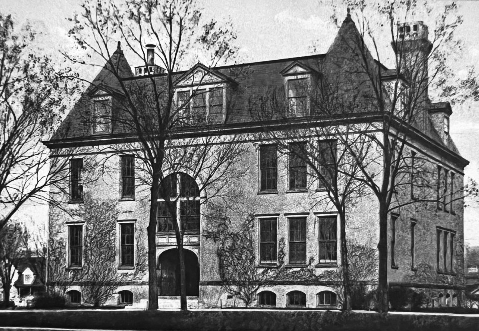 Old Grammar School, Chatham NYBACK TO SCHOOL PEDESTRIANS AND BICYCLISTS: A friendly reminder that school will soon be back in session and children and bicyclists will be out and about.  Please keep an eye out for them when driving and remember that bicyclists have equal right-of way-and all pedestrians have the right-of-way when using a cross walk. LEAF PICKUP/YARD DEBRIS: Leaf pickup will begin in October and run through December (weather permitting).  Please note that this includes leaves only: brush, stone, and other yard waste will damage the machinery and cannot be accepted.  Downed limbs, brush, and yard clippings, and leaves may also be deposited at the DPW garage at Brookside Avenue between 7:00am and 3:00pm, Monday-Friday.  Land clearing or tree removal brush should not be brought to the DPW garage but can be taken to the Greenport transfer station.If you have any questions, email them to pgenovese@villageofchatham.com or call (518) 392-5877.  NO PARKING:  Kinderhook Street will be closed to parking on Monday, August 29, 2022 from 8-2pm for weed-eating and sweeping.Church Street will be closed to parking from August 30, 2022 through September 6, 2022 for the County Fair.Main Street and Park Row will closed to parking on Saturday, October 8, 2022 from 8am-6:30pm during Octoberfeast.  SNOW AND ICE REMOVAL Update: Recognizing that it is important that Village of Chatham sidewalks are promptly cleared of snow and ice in a timely manner, Local Law 5 of 2022 A Local Law to Amend the Village Code in Relation to Sidewalks was passed.  Owners of property which adjoins a public sidewalk are obligated to keep the sidewalk free from snow and ice for the full width and length abutting the owner’s property within 24 hours after the end of a snowfall or after the snow has been deposited on the sidewalk. In the case that snow and ice on any sidewalk is frozen so hard that it cannot be removed without injury to the sidewalk, the property owner must spread, or cause to be spread, sand, salt, sawdust, or other suitable material.  As soon as is practical thereafter, the sidewalk must be completely cleared of such snow and ice.	If the property owner fails to comply within 24 hours they will be served with a notice to comply, which will be issued by the Code Enforcement Officer. Service of the notice to comply will be made by personal service to the owner or may be made by leaving a copy at the premises. Service of a copy of a notice to comply may be made by the Code Enforcement Officer, a police officer, or any officer of the Village of Chatham.If property owners fail to remove the snow and/or ice from the sidewalks or to cover ice with salt, sand or like material within 24 hours of the service of the notice to comply, the Village may have the snow and ice removed or the sidewalk sanded and salted.  The failure of an owner to comply within 24 hours after being served with a copy of a notice to comply, shall be a violation and shall be punishable by a fine as follows:     (1) For a first violation in any calendar year: $100.     (2) For a second violation in the same calendar year as the first violation: $200.     (3) For a third violation in the same calendar year as the first violation: $300.     (4) Each subsequent violation in the same calendar year as the first violation shall result in a fine of $300.The Code Enforcement Officer will mail notice of fines for violation to the owner at the owner’s address on file for the billing of real property taxes. If the fine is not paid within 30 days of its mailing, it will become a lien upon the real estate adjoining the public sidewalk and shall be re-levied on the next Village real property tax bill.CHATHAM FIRE DEPARTMENT:  The goal of the Chatham Fire Department is to provide the best and most up to date service to the people and property owners in our fire district. Maintaining keys or attempting to keep a list of people to contact in the event of a fire or emergency has become unmanageable and is causing delays when responding to fire alarm activations or emergencies at businesses during off hours, or residences that are unoccupied. In order to access buildings quickly, minimize forced entry damage and protect firefighters and occupants from injury, the Chatham Fire Department is asking for the support in proposing all business owners and residences alike; which have an automatic fire alarm system, in the Village of Chatham, as well as the rest of the fire district to install a Knox-Box Rapid Entry System. Please go to www.knoxbox.com or contact the company at 800-552-5669 for further information or questions on the box. Please feel free to contact Fire Department officials at 518-392-2751, or Assistant Chief Eric Barnes at ebarnes@chathamfire.net. CHATHAM POLICE DEPARTMENT: The Chatham Police Department participates in the National Standardized Child Passenger Safety Program, and has Child Passenger Safety Technicians who have successfully completed the Safe Kids Worldwide National Standardized Child Passenger Safety Training. For an appointment, please call 518.961.2308, or email your contact information to cpd@chathampolice.com if you would like to have your child's car seat checked by one of our certified CPS technicians to make sure it is installed correctly. The technician will also teach you how to correctly use and install a car seat on your own. LIHWAP (Water and Sewer Bill Payment Assistance Program): The New York State (NYS) Low Income Household Water Assistance Program (LIHWAP) is a drinking water and wastewater emergency assistance program funded through new federal resources.  Benefits are administered through the NYS Office of Temporary and Disability Assistance (OTDA) and are based on the amount of unpaid water and wastewater bills owed by applicants up to a maximum of $2,500 per drinking water or wastewater provider, or $5,000 if drinking water and wastewater services are combined, per applicant household.  Benefits are paid directly to the household’s drinking water and/or wastewater vendor(s).  This assistance is targeted at low income households and income guidelines will mirror that of the Home Energy Assistance Program.  For more information regarding LIHWAP please visit the LIHWAP website at https://otda.ny.gov/LIHWAP .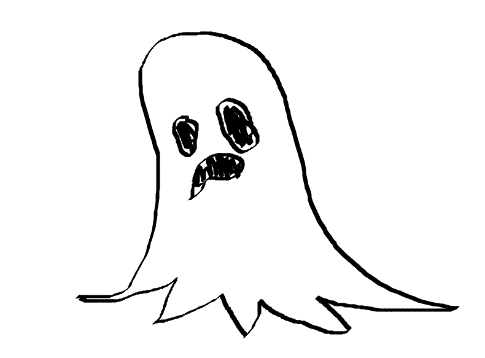 Here’s a picture of a spooky ghost that I drew.     HAPPY HALLOWEEN!